ФИЗИЧЕСКОЕ РАЗВИТИЕ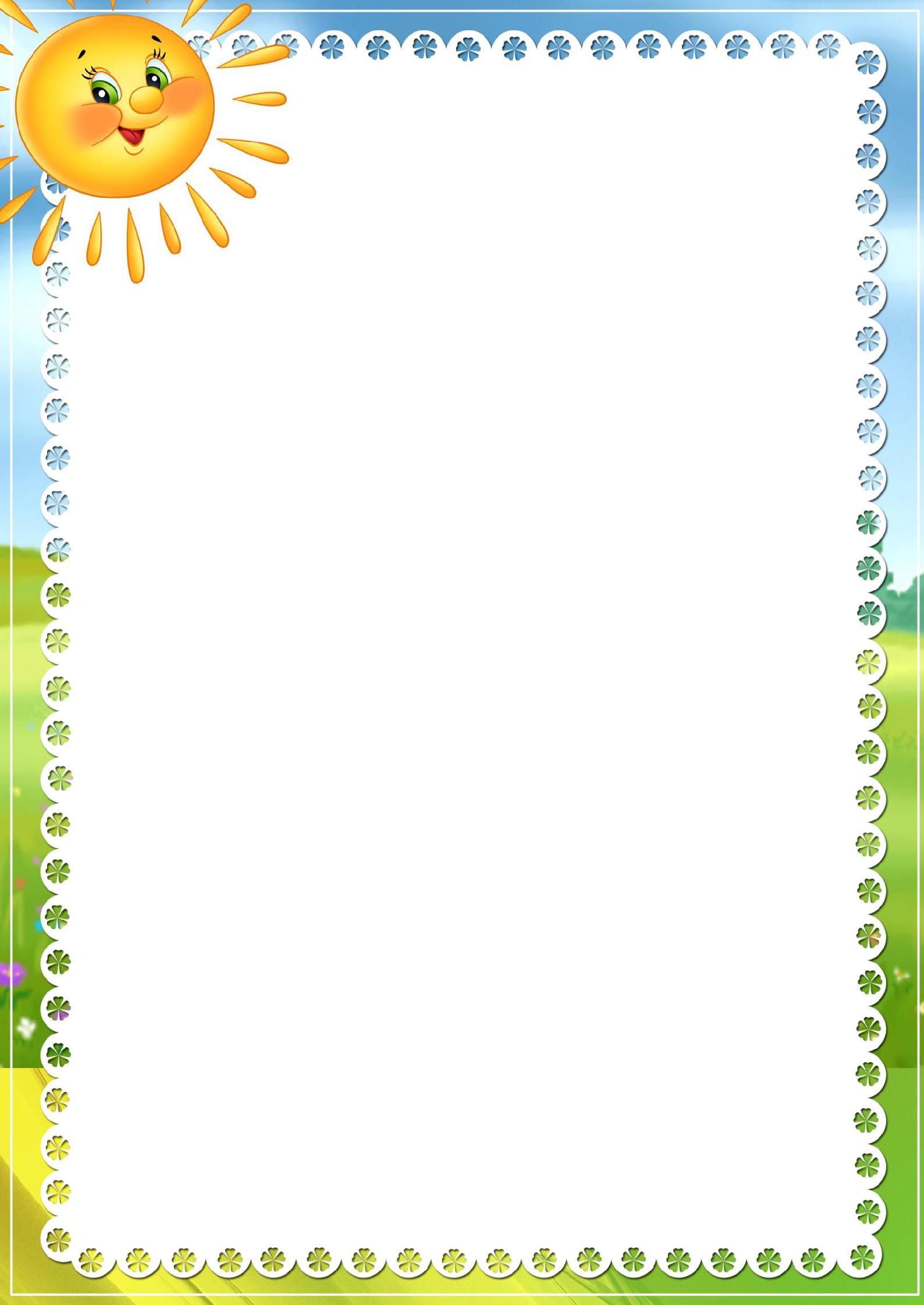 Утренняя гимнастика Вторая младшая группа (3-4 года):https://yandex.ru/video/preview/?filmId=12435680147466971874&path=wizard&text=%D1%8 3%D1%82%D1%80%D0%B5%D0%BD%D0%BD%D1%8F%D1%8F%2B%D0%B7%D0%B 0%D1%80%D1%8F%D0%B4%D0%BA%D0%B0%2B%D0%B4%D0%BB%D1%8F%2B%D 0%B4%D0%B5%D1%82%D0%B5%D0%B9Средняя группа (4-5 лет):https://www.youtube.com/watch?v=UbLVCFrAQyg&feature=youtu.beСтаршая группа (5-6 лет):https://yandex.ru/video/preview/?filmId=12301889934696751754&path=wizard&text=%D0%96%D0%B8%D0%BB%D0%B0-%D0%B1%D1%8B%D0%BB%D0%B0%20%D0%A6%D0%B0%D1%80%D0%B5%D0%B2%D0%BD%D0%B0%20-%20%D0%A3%D1%82%D1%80%D0%B5%D0%BD%D0%BD%D1%8F%D1%8F%20%D0%97%D0%B0%D1%80%D1%8F%D0%B4%D0%BA%D0%B0%20-%20%D0%9F%D0%B5%D1%81%D0%B5%D0%BD%D0%BA%D0%B8%20%D0%B4%D0%BB%D1%8F%20%D0%B4%D0%B5%D1%82%D0%B5%D0%B9%20-%20%D0%A1%D0%B1%D0%BE%D1%80%D0%BD%D0%B8%D0%BA&tld=ru&page=search&related_src=serp&no_cnt=1&relatedVideo=yes&related_vfp=1&related=%7B%22porno%22%3Anull%2C%22vfp%22%3A1%2C%22ugc_categ%22%3A%22ugc_theme_techno%22%2C%22orig_text%22%3A%22%D1%83%D1%82%D1%80%D0%B5%D0%BD%D0%BD%D1%8F%D1%8F%20%D0%B7%D0%B0%D1%80%D1%8F%D0%B4%D0%BA%D0%B0%20%D0%B4%D0%BB%D1%8F%20%D0%B4%D0%B5%D1%82%D0%B5%D0%B9%22%2C%22url%22%3A%22http%3A%5C%2F%5C%2Fwww.youtube.com%5C%2Fwatch%3Fv%3DdCkEXxdjnxw%22%2C%22src%22%3A%22serp%22%2C%22rvb%22%3A%22CvcDCIvlehAAGAAgDigLMAg4C0AOSAdQB1gDYAdogAFwEHjw-JvaBYAB8AaIAd--wIcGkgEKcnV3Nzk3MjQ0M5oBDkZpbG0vU2VyaWVzQG9uqgEb0JDQu9C10L3QsCDQodC-0LfQuNC90L7QstCwqgEb0JDRgNGC0ZHQvCDQmtC-0LvQv9Cw0LrQvtCyqgEl0JLQsNGB0LjQu9C40Lkg0KjQtdC80Y_QutC40L3RgdC60LjQubIBIdCd0LDRgtCw0LvRjNGPINCi0LjRgtCw0YDQtdC90LrQvrgB3Q_AAeQZygEKtSuVViidjbSAr9IBFK9D5Iz7f1MY7WWzzt-JLgdYfadd2gEPSnly5y-h2bJLmupgdgTs4AEc6AFP8AEojQL_IFM_kAKF3qeBApgCAKoCFDeUH03t1_2cXc9-1cV38-DEUc3QsgIUN5QfTe3X_Zxdz37VxXfz4MRRzdDAAgDZAgV3d89HWv0_4gIEcnV3OegCv-P0z8jKxtYp8gI8GbPkUZamQqYNT8J-l4ppcdLUINUssUrJVf7yubRADHgVcvBRWBUkISQmgGAiPwZfAmw633S0UGnltk7_-gIUOfVB7z-3KrxTbtiQJs7etc759BmCAx5yK0p8beH-KbkovqMjCp1idBwcYBonYKj8TM4c1ZCIAwCQAwASWgoQNDMyMDI4MDI2ODk5MjUwNQoQNDMyMDI4MTQwMTczNDAyOQoQNDMyMDI4MDE3MDc4NzYyMQoQNDMyMDI4MTEyMDcxMzI5NwoQNDMyMDI3OTcwMTE1NDM4ORoYChA0MzIwMjgxMzEyMTA4MzgzEP8BGP8BWhQxNjc2NjQ3OTAyOTU3OTA1MzA5Ng%2C%2C%22%7D&related_url=http%3A%2F%2Fwww.youtube.com%2Fwatch%3Fv%3DdCkEXxdjnxw&related_orig_text=%D1%83%D1%82%D1%80%D0%B5%D0%BD%D0%BD%D1%8F%D1%8F%20%D0%B7%D0%B0%D1%80%D1%8F%D0%B4%D0%BA%D0%B0%20%D0%B4%D0%BB%D1%8F%20%D0%B4%D0%B5%D1%82%D0%B5%D0%B9&related_ugc_categ=ugc_theme_techno&parent-reqid=1586109866900289-939215958685104481300169-vla1-1636-V&numdoc=20Подготовительная к школе группа (6-7 лет):https://www.youtube.com/watch?v=Yu3D8Y_WrH8&feature=emb_logoПрофилактика плоскостопия у детей 3-5 лет:https://www.youtube.com/watch?v=DoSNJ2t2wfY&feature=shareПрофилактика	плоскостопия	у	детей	5-7	лет:https://www.youtube.com/watch?v=SZ9zQyPaR4E&feature=share